НИКОЛЬСКОЕ ГОРОДСКОЕ ПОСЕЛЕНИЕТОСНЕНСКОГО РАЙОНА ЛЕНИНГРАДСКОЙ ОБЛАСТИАДМИНИСТРАЦИЯП О С Т А Н О В Л Е Н И Е03.10.2016         №         277/1- паО внесении изменений в постановление администрации Никольского городского поселения Тосненского района Ленинградской области от 11.11.2015 № 427-па «Об утверждении муниципальной  программы «Энергосбережение и повышение энергетической эффективности на территории Никольского городского поселения Тосненского района Ленинградской области»      В соответствии с Федеральным Законом №261 от 23.11.2009г, Постановлением Правительства Российской Федерации  №1225 от 31.12.2009 г. руководствуясь Уставом муниципального образования Никольского городского поселения,ПОСТАНОВЛЯЮ:      1. Внести изменения в постановление администрации Никольского городского поселения Тосненского района Ленинградской области от 11.11.2015 № 427-па «Об утверждении муниципальной  программы «Энергосбережение и повышение энергетической эффективности на территории Никольского городского поселения Тосненского района Ленинградской области», изложив приложение к постановлению в новой редакции (приложение).      2. Настоящее постановление вступает в силу с даты подписания и подлежит размещению на официальном сайте администрации Никольского городского поселения Тосненского района Ленинградской области.       3. Контроль за исполнением постановления возложить на заместителя главы администрации Никольского городского поселения Тосненского района Ленинградской области Смирнова А.Ю.Глава  администрации                                                                        С.А.ШикаловВихрова С.Е.56-832МУНИЦИПАЛЬНАЯ ПРОГРАММА
 «ЭНЕРГОСБЕРЕЖЕНИЕ И ПОВЫШЕНИЕ ЭНЕРГЕТИЧЕСКОЙ ЭФФЕКТИВНОСТИ НА ТЕРРИТОРИИ МУНИЦИПАЛЬНОГО ОБРАЗОВАНИЯ «НИКОЛЬСКОЕ ГОРОДСКОЕ ПОСЕЛЕНИЕ ТОСНЕНСКОГО РАЙОНА ЛЕНИНГРАДСКОЙ ОБЛАСТИ» 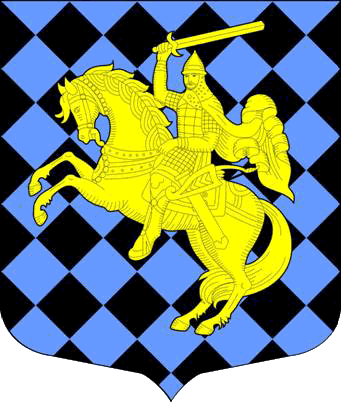  ОглавлениеПАСПОРТ ПРОГРАММЫ	31. Содержание проблемы	92. Цели и задачи Программы	172.1. Цели Программы	172.2. Задачи Программы	173. Сроки и этапы реализации Программы	204. Система программных мероприятий	224.1. Межотраслевые мероприятия Программы	234.2. Подпрограмма «Энергосбережение и повышение энергетической эффективности в жилищной сфере»	274.3. Подпрограмма «Энергосбережение и повышение энергетической эффективности в системах наружного освещения»	364.4. Подпрограмма «Энергосбережение и повышение энергетической эффективности в бюджетной сфере»	425. Ресурсное обеспечение Программы	476. Система управления реализацией Программы	497. Система целевых показателей в области энергосбережения и повышения энергетической эффективности	508. Механизм реализации и порядок контроля за ходом реализации Программы	549. Оценка эффективности реализации Программы	59ПАСПОРТ ПРОГРАММЫ1. Содержание проблемыНикольское городское поселение Тосненского района Ленинградской области — муниципальное образование в Тосненском муниципальном районе Ленинградской области, расположено в северной части района. Административный центр — Никольское городское поселение Тосненского района Ленинградской области.Муниципальное образование «Никольское городское поселение Тосненского района Ленинградской области» расположено на севере Тосненского района Ленинградской области – одного из наиболее динамично развивающихся субъектов Российской Федерации. Никольское городское поселение Тосненского района Ленинградской области находится в охранной зоне реки Тосна.Территория муниципального образования непосредственно примыкает к Колпинскому району Санкт-Петербурга. Площадь территории МО «Никольское городское поселение Тосненского района Ленинградской области» - . Численность населения (по фактическому проживанию) на 1-е января 2014 года – 20,8 тысяч человек.В состав Никольского городского поселения входят четыре населённых пункта: город Никольское - центр поселения;поселок Гладкое;деревня Пустынка; станция Пустынька.Граница Никольского городского поселения установлена законом Ленинградской области от 22.12.2004 N 116 - "Об установлении границ и наделении соответствующим статусом муниципального образования Тосненский муниципальный район и муниципальных образований в его составе".На территории МО Никольское городское поселение Тосненского района Ленинградской области действуют следующие организации коммунального комплекса:Поставщик услуг теплоснабжения – ОАО «Тепловые сети»;Поставщик электрической энергии – филиал ОАО «ЛОЭСК» Тосненские горэлектросети;Поставщик услуг водоснабжения и водоотведения – Филиал «Тосненский водоканал» ОАО «ЛОКС».Основные характеристики объектов коммунальной инфраструктуры МО Никольское городское поселение Тосненского района Ленинградской области (из Паспорта муниципального образования за 2014 год) приведены в таблицах 1 - 4 далее.Таблица 1. Характеристика системы теплоснабженияПродолжение таблицы 1Таблица 2. Характеристика системы электроснабженияПродолжение таблицы 2Таблица 3. Характеристика системы водоснабженияТаблица 4. Характеристика системы водоотведенияТаблица 5. Тарифы на коммунальные ресурсы в МО Никольское городское поселение Тосненского района Ленинградской областиВ МО Никольское городское поселение Тосненского района Ленинградской области в последние годы имеет место устойчивая тенденция на повышение стоимости энергетических ресурсов. В ситуации, когда энергоресурсы становятся рыночным фактором и формируют значительную часть затрат бюджета МО Никольское городское поселение Тосненского района Ленинградской области, возникает необходимость в энергосбережении и повышении энергетической эффективности зданий, находящихся в муниципальной собственности, пользователями которых являются муниципальные учреждения (далее – муниципальные здания), и в выработке политики по энергосбережению и повышению энергетической эффективности. Динамика роста внутренних цен на энергоносители предопределяет экономические условия для интенсификации работы по энергосбережению. В соответствии с Проектом сценарных условий функционирования экономики Российской Федерации и основных параметров прогноза социально-экономического развития Российской Федерации на 2015 год и плановый период 2016 и 2017 годов (http://www.economy.gov.ru/minec/ activity/sections/macro/prognoz/doc20100604_04), параметры роста внутренних цен на газ в прогнозный период определяются исходя из необходимости сокращения разрыва между доходностью поставок газа на внутренний и внешний рынок, а также покрытия экономически обоснованных издержек на добычу и транспортировку газа и необходимого объема инвестиций. Исходя из вышеуказанных факторов, рост регулируемых оптовых цен на газ на 2015-2018 гг. предполагается в размере 15% в год для всех категорий потребителей. Для промышленных потребителей повышение регулируемых цен будет осуществляться один раз в год. В  2015-2018 гг. рост регулируемых цен на газ (в среднем за год к предыдущему году) составит 15 процентов.Одновременно происходит поэтапное увеличение доли электроэнергии, реализуемой по нерегулируемым государством ценам, до уровня 100 процентов. Средняя цена на электрическую энергию для потребителей области по сравнению с 2014 годом вырастет к 2018 году в 2,1 раза.Динамика изменения цен на жидкое и твердое топливо (мазут, дизельное топливо, уголь) следует за изменением мировых цен на нефть и не регулируется со стороны государства. В рассматриваемый период данная проблема остается и, с учетом роста цен на газ, будет обостряться.В условиях обозначенных темпов роста цен на газ, электроэнергию и другие виды топлива стоимость тепловой энергии, производимой энергоснабжающими организациями, в период до 2019 года будет расти с темпами не менее 15 процентов в год. Близкие значения дает прогноз темпов роста стоимости услуг по водоснабжению и водоотведению.В результате до 2019 года стоимость основных для МО Никольское городское поселение Тосненского района Ленинградской области топливно-энергетических и коммунальных ресурсов будет стремительно расти темпами, в 1,5-2 раза превышающими инфляцию, что предопределяет рост затрат учреждений муниципальной бюджетной сферы на оплату основных топливно-энергетических и коммунальных ресурсов.С учетом указанных обстоятельств, проблема заключается в том, что при существующем уровне энергоемкости экономики и социальной сферы муниципального образования предстоящие изменения стоимости топливно-энергетических и коммунальных ресурсов приведут к следующим негативным последствиям:росту затрат предприятий, расположенных на территории муниципального образования, на оплату топливно-энергетических и коммунальных ресурсов, приводящему к снижению конкурентоспособности и рентабельности их деятельности;росту стоимости жилищно-коммунальных услуг при ограниченных возможностях населения самостоятельно регулировать объем их потребления и снижению качества жизни населения;снижению эффективности бюджетных расходов, вызванному ростом доли затрат на оплату коммунальных услуг в общих затратах на муниципальное управление;опережающему росту затрат на оплату коммунальных ресурсов в расходах на содержание муниципальных бюджетных организаций здравоохранения, образования, культуры и т.п., и вызванному этим снижению эффективности оказания услуг.Высокая энергоемкость муниципальных учреждений в этих условиях может стать причиной снижения темпов роста экономики муниципального образования и налоговых поступлений в бюджеты всех уровней.Для решения проблемы необходимо осуществление комплекса мер по интенсификации энергосбережения, которые заключаются в разработке, принятии и реализации срочных согласованных действий по повышению энергетической эффективности при производстве, передаче и потреблении энергии и ресурсов других видов на территории муниципального образования и прежде всего в органах местного самоуправления, муниципальных учреждениях, муниципальных унитарных предприятиях.В условиях роста стоимости энергоресурсов, дефицита областного и местного бюджетов, экономического кризиса, крайне важным становится обеспечение эффективного использования энергоресурсов в муниципальных зданиях.Вывод:В настоящее время создание условий для повышения эффективности использования энергии и других видов ресурсов становится одной из приоритетных задач социально-экономического развития МО Никольское городское поселение Тосненского района Ленинградской области. Принятая на федеральном уровне Энергетическая стратегия является основным документом, определяющим задачи долгосрочного социально-экономического развития  в энергетической сфере, и прямо указывает, что мероприятия по энергосбережению и эффективному использованию энергии должны стать обязательной частью муниципальных программ социально-экономического развития.Основные риски, связанные с реализацией Программы, определяются следующими факторами:ограниченностью источников финансирования программных мероприятий и неразвитостью механизмов привлечения средств на финансирование энергосберегающих мероприятий; неопределенностью конъюнктуры и неразвитостью институтов рынка энергосбережения; незавершенностью реформирования энергетики и предстоящими изменениями в управлении отраслью на федеральном уровне;дерегулированием рынков энергоносителей;прогнозируемой в условиях либерализации высокой волатильностью регионального рынка энергоносителей и его зависимостью от состояния и конъюнктуры российского и мирового энергетического рынка.2. Цели и задачи Программы2.1. Цели ПрограммыОсновными целями Программы являются повышение энергетической эффективности при производстве, передаче и потреблении энергетических ресурсов в МО Никольское городское поселение Тосненского района Ленинградской области, создание условий для перевода экономики и бюджетной сферы муниципального образования на энергосберегающий путь развития.2.2. Задачи ПрограммыДля достижения поставленных целей в ходе реализации Программы органам местного самоуправления необходимо решить следующие задачи:2.2.1. Создание оптимальных нормативно-правовых, организационных и экономических условий для реализации стратегии энергоресурсосбережения.Для этого в предстоящий период необходимо создание муниципальной нормативной базы и методического обеспечения энергосбережения, в том числе:разработка и принятие системы муниципальных нормативных правовых актов, стимулирующих энергосбережение;разработка и внедрение типовых форм договоров на поставку топливно-энергетических и коммунальных ресурсов, направленных на стимулирование энергосбережения;создание системы нормативно-методического обеспечения эффективного использования энергии и ресурсов, включая разработку норм освещения, стимулирующих применение энергосберегающих осветительных установок и решений;разработка и внедрение форм наблюдения за показателями, характеризующими эффективность использования основных видов энергетических ресурсов и энергоемкости экономики МО Никольское городское поселение Тосненского района Ленинградской области.2.2.2. Расширение практики применения энергосберегающих технологий при модернизации, реконструкции и капитальном ремонте зданий.	Для решения данной задачи необходимо:при согласовании проектов строительства, реконструкции, капитального ремонта, а также при приемке объектов капитального строительства ввести в практику применение требований по ресурсоэнергосбережению, соответствующих или превышающих требования федеральных нормативных актов, и обеспечить их соблюдение;проведению энергосберегающих мероприятий (обеспечение приборами учета коммунальных ресурсов, устройствами регулирования потребления тепловой энергии, утепление фасадов) при капитальном ремонте многоквартирных жилых домов.2.2.3. Проведение энергетических обследований.Для выполнения данной задачи необходимо организовать работу по проведению энергетических обследований, составлению энергетических паспортов во всех органах местного самоуправления, муниципальных учреждениях, муниципальных унитарных предприятиях;2.2.4. Обеспечение учета всего объема потребляемых энергетических ресурсов.Для этого необходимо:Оснастить коллективными (общедомовыми) учета коммунальных ресурсов и устройствами регулирования потребления тепловой энергии и воды все многоквартирные дома;	2.2.5. Уменьшение потребления энергии и связанных с этим затрат по муниципальным учреждениям:Для выполнения данной задачи необходимо:проведение капитального ремонта и модернизации муниципальных зданий и их инженерных систем, внедрение энергоэффективных устройств (оборудования и технологий) с учётом результатов энергоаудита;учитывать показатели энергоэффективности серийно производимого  оборудования при закупках для муниципальных нужд;2.2.6. Снижение, по сравнению с ., расходов электрической энергии на наружное освещение МО Никольское городское поселение Тосненского района Ленинградской области на 40%.Для выполнения данной задачи необходимо:Установка приборов учета потребляемой электрической энергии в системах наружного освещения;Замена светильников наружного освещения на современные энергосберегающие (натриевые лампы ДНАТ, в перспективе – светодиодные светильники)2.2.7. Повышение уровня компетентности работников администрации МО Никольское городское поселение Тосненского района Ленинградской области и ответственных за энергосбережение сотрудников муниципальных учреждений в вопросах эффективного использования энергетических ресурсов Для выполнения данной задачи необходимо:включение в программы по повышению квалификации муниципальных служащих учебных курсов по основам эффективного использования энергетических ресурсов;проведение систематических мероприятий по информационному обеспечению и пропаганде энергосбережения в средних общеобразовательных учебных заведений;внедрение элементов системы энергетического менеджмента на муниципальных предприятиях и в муниципальных учреждениях;участие специалистов администрации МО Никольское городское поселение Тосненского района Ленинградской области и бюджетных учреждений в научно-практических конференциях и семинарах по энергосбережению; Поставленная цель и решаемые в рамках Программы задачи направлены на повышение эффективности использования энергетических ресурсов при их потреблении. Проведенный анализ муниципальных целевых программ позволяет сделать вывод, что указанные цели и задачи решаются впервые и Программа не дублирует цели и задачи других утвержденных и действующих муниципальных программ.Достижение поставленной цели не решает в полной мере проблему высокой энергоемкости бюджетной сферы и экономики муниципального образования, но позволяет выполнить первый этап решения данной проблемы: создать к 2018 году условия для перевода экономики и бюджетной сферы муниципального образования на энергосберегающий путь развития и значительно снизить негативные последствия роста тарифов на основные виды топливно-энергетических ресурсов.3. Сроки и этапы реализации ПрограммыПрограмма рассчитана на 2015-2019 годы.Программа реализуется в два этапа:первый этап – 2015-2016 годы,второй этап – 2017-2019 годы.Первый этап (2015-2016 годы) включает в себя:разработка и принятие системы муниципальных нормативных правовых актов, стимулирующих энергосбережение;разработка и внедрение типовых форм договоров на поставку топливно-энергетических и коммунальных ресурсов, направленных на стимулирование энергосбережения;создание системы нормативно-методического обеспечения эффективного использования энергии и ресурсов, включая разработку норм освещения, стимулирующих применение энергосберегающих осветительных установок и решений;разработка и внедрение форм наблюдения за показателями, характеризующими эффективность использования основных видов энергетических ресурсов и энергоемкости экономики МО Никольское городское поселение Тосненского района Ленинградской области;введение практики применения требований по ресурсо-энергосбережению при согласовании проектов строительства, реконструкции, капитального ремонта, а также при приемке объектов капитального строительства;проведение энергетических обследований, составление энергетических паспортов во всех органах местного самоуправления, муниципальных учреждениях, муниципальных унитарных предприятиях;оснащение приборами учета коммунальных ресурсов и устройствами регулирования потребления тепловой энергии и воды всех органов местного самоуправления, муниципальных учреждений, муниципальных унитарных предприятий и переход на расчеты между организациями муниципальной бюджетной сферы и поставщиками коммунальных ресурсов только по показаниям приборов учета;оснащение коллективными (общедомовыми) учета коммунальных ресурсов и устройствами регулирования потребления тепловой энергии и воды всех многоквартирных домов;проведение конкурсов на право заключения договоров, направленных на рациональное использование энергоресурсов (энергосервисные контракты);  учет показателей энергоэффективности серийно производимого  оборудования при закупках для муниципальных нужд;установка приборов учета потребляемой электрической энергии в системах наружного освещения;частичная замена светильников наружного освещения на современные энергосберегающие (в т.ч. светодиодные);включение в программы по повышению квалификации муниципальных служащих учебных курсов по основам эффективного использования энергетических ресурсов;проведение систематических мероприятий по информационному обеспечению и пропаганде энергосбережения в средних общеобразовательных учебных заведений;внедрение элементов системы энергетического менеджмента на муниципальных предприятиях и в муниципальных учреждениях;участие специалистов администрации МО Никольское городское поселение Тосненского района Ленинградской области и бюджетных учреждений в научно-практических конференциях и семинарах по энергосбережению.На первом этапе предполагается до 2017 года обеспечить снижение среднего удельного потребления энергии в зданиях муниципальных учреждений на 9 процентов к уровню 2014 года.Второй этап (2017-2019 годы) включает в себя:проведение капитального ремонта и модернизации муниципальных зданий и их инженерных систем, внедрение энергоэффективных устройств (оборудования и технологий) с учётом результатов энергоаудита;организация постоянного энергомониторинга муниципальных зданий;проведению энергосберегающих мероприятий (обеспечение приборами учета коммунальных ресурсов, устройствами регулирования потребления тепловой энергии, утепление фасадов) при капитальном ремонте многоквартирных жилых домов;полная замена светильников наружного освещения на современные энергосберегающие (в т.ч. светодиодные – при наличии финансирования);переход внутридомового освещения на энергосберегающие лампы освещения и сенсорные приборы включения.	По итогам второго этапа реализации Программы к 2018 году среднее удельное потребление в зданиях муниципальных учреждений должно снизиться в среднем на 15 процентов к уровню 2014 года.4. Система программных мероприятийСистема мероприятий по достижению целей и показателей Программы состоит из двух блоков, обеспечивающих комплексный подход к повышению энергоэффективности отраслей экономики и социальной сферы.Первый блок представляют мероприятия по энергосбережению, имеющие межотраслевой характер, в том числе:организационно-правовые мероприятия;формирование системы муниципальных нормативных правовых актов, стимулирующих энергосбережение;информационное обеспечение энергосбережения;подготовку кадров в сфере энергосбережения.На мероприятия по энергосбережению, имеющие межотраслевой характер, планируется потратить 200,0 тыс. руб. (см. Таблицу 6 «Межотраслевые мероприятия по энергосбережению).Второй блок состоит из трех подпрограмм:Энергосбережение и повышение энергетической эффективности в жилищной сфере;Энергосбережение и повышение энергетической эффективности в системах наружного освещения;Энергосбережение и повышение энергетической эффективности в бюджетной сфере.4.1. Межотраслевые мероприятия ПрограммыПеречень межотраслевых мероприятий в области энергосбережения и повышения энергетической эффективности МО Никольское городское поселение Тосненского района Ленинградской области представлен в таблице 6. Межотраслевые мероприятия планируется осуществлять в следующих направлениях:Организационно-правовые мероприятия;Информационное обеспечение энергосбережения;Подготовка кадров в сфере энергосбережения.Таблица 6. Межотраслевые мероприятия по энергосбережениюПродолжение таблицы 64.2. Подпрограмма «Энергосбережение и повышение энергетической эффективности в жилищной сфере»Общее количество многоквартирных домов на территории муниципального образования–166 шт. Общее количество квартир в многоквартирных домах – 6051 шт.Многоквартирные дома жилищного фонда МО Никольское городское поселение Тосненского района Ленинградской области обслуживаются следующими организациями (см. таблицу 7).Таблица 7. Сведения о компаниях, обслуживающих жилой фонд МО Никольское сельское поселениеСведения о жилищном фонде муниципального образования приведены в таблице 8.Таблица 8. Характеристика жилищного фонда МО Никольское городское поселение Тосненского района Ленинградской областиПродолжение таблицы 8Продолжение таблицы 8Далее в таблице 9 представлен адресный список многоквартирных домов, в которых планируется в 2015-2016 годах установка общедомовых приборов учета тепловой энергии.По результатам расчетов, в 2015-2016 годах планируется установить в семи многоквартирных домах 7 приборов учета тепловой энергии. Общая стоимость покупки и установки приборов учета тепловой энергии составляет 2100,0 тыс. руб., из них:- в 2015 году – 1050,0 тыс. руб., в том числе:средства собственников жилья 1050,0 тыс. руб.- в 2016 году – 1050,0 тыс. руб., в том числе:средства собственников жилья 1050,0 тыс. руб.Таблица 9. Адресный список многоквартирных домов, в которых планируется в 2015-2016 году установка общедомовых приборов учета тепловой энергииПродолжение таблицы 9Продолжение таблицы 9Мероприятия по повышению эффективности использования энергии в жилищном фонде предполагается осуществлять по следующим направлениям:обеспечение приборами учета коммунальных ресурсов и устройствами регулирования потребления тепловой энергии многоквартирных благоустроенных жилых домов (согласно требований закона № 261-ФЗ);повышение эффективности использования энергии в жилищном фонде.Для создания условий выполнения энергосберегающих мероприятий в муниципальном жилищном фонде необходимо:принять меры по приватизации муниципального жилищного фонда, в том числе за счет увеличения платы за наем;принять меры по приватизации жилья;обеспечить в рамках муниципального заказа применение современных энергосберегающих технологий при проектировании, строительстве, реконструкции и капитальном ремонте объектов муниципального жилищного фонда;обеспечить доступ населения муниципального образования к информации по энергосбережению.Для реализации  комплекса энергоресурсосберегающих мероприятий в жилищном фонде муниципального образования, необходимо организовать работу по:регулировке систем отопления, холодного и горячего водоснабжения;промывке систем центрального отопления;автоматизации включения-выключения внешнего освещения подъездов;внедрению энергоэффективного внутриподъездного освещения;утеплению чердачных перекрытий и подвалов;утеплению входных дверей и окон;утеплению фасадов;установке водосберегающей арматуры.Детальный перечень мероприятий по энергосбережению и повышению энергетической эффективности может быть разработан после проведения энергетических обследований жилых домов. Таблица 10. Основные мероприятия подпрограммы «Энергосбережение и повышение энергетической эффективности в жилищной сфере»4.3. Подпрограмма «Энергосбережение и повышение энергетической эффективности в системах наружного освещения»Система наружного освещения МО Никольское городское поселение Тосненского района Ленинградской области насчитывает 980 светильников, из них с лампами типа ДРЛ-400 – 232 шт., с лампами ДРЛ-250 – 621 шт., с лампами ДНАТ-250 – 127 шт. В 2015 году планируется замена 100% светильников с лампами ДРЛ-400 на более эффективные светильники с лампами ДНАТ-250, в 2016 году планируется замена 100% светильников с лампами ДРЛ-250 на более эффективные светильники с лампами ДНАТ-150.Далее приведены сведения об основных типах ламп, используемых в настоящее время в системах наружного освещения. Дуговые ртутные лампы (ДРЛ)Наиболее распространенный в настоящее время тип ламп используемых в уличном и промышленном освещении. Разработанные ранее других ламп и наименее трудоемкие в изготовлении лампы ДРЛ широко применяются для освещения внутри и вне помещений. Лампы ДРЛ обладают меньшей светоотдачей по сравнению с лампами ДНАТ, но в отличие от них не требуют для зажигания дополнительных высоковольтных запускающих устройств. Эргономические показатели освещения ламп ДРЛ (коэффициент пульсаций светового потока, соответствие спектра излучения солнечному спектру) немного хуже, чем, например, у ламп ДРИ, но гораздо лучше, чем у ламп ДНАТ.Дуговые натриевые трубчатые лампы (ДНАТ)В настоящее время широко применяются для освещения улиц, транспортных магистралей, общественных сооружений и т.д. Лампы ДНАТ обладают самой высокой светоотдачей среди газоразрядных ламп и меньшим значением снижения светового потока при длительных сроках службы. В связи с очень высоким коэффициентом пульсаций и большим отклонением спектра излучения лампы в область красного цвета, что нарушает цветопередачу объектов, не рекомендуется применять лампы ДНАТ для освещения внутри производственных и жилых помещений. Большая зависимость светоотдачи и напряжения зажигания у ламп ДНАТ от состава и давления внутреннего газа, от проходящего через лампу тока и от температуры горелки предъявляют очень высокие требования к качеству изготовления и условиям эксплуатации ламп ДНАТ. Поэтому для эффективной работы ламп ДНАТ необходимо обеспечивать «комфортные» условия эксплуатации - высокую стабильность напряжения питания, температуру окружающей среды от -20С до +30С. Отклонение от «комфортных» условий эксплуатации приводит к резкому сокращению срока службы ламп и уменьшению светоотдачи. На срок службы ламп ДНАТ также влияет качество используемых импульсных запускающих устройств. В настоящее время существует широко распространенное заблуждение, что замена ламп ДРЛ на более эффективные лампы ДНАТ приводит к улучшению качества освещения и экономии электроэнергии. При этом не учитывается, что лампа ДНАТ аналогичной мощности при большем световом потоке имеет и больший потребляемый ток. Помимо этого, преобладание красного спектра от ламп ДНАТ ухудшает общую картину видимости освещаемых объектов, что особенно опасно для освещения скоростных автомобильных магистралей.
Рис. 1 Лампа ДНАТ-150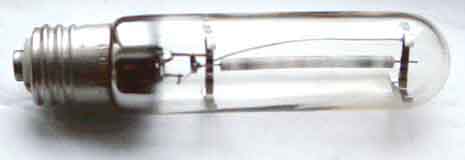 Светодиодные лампы (СД или LED)Сами по себе светодиоды используются достаточно давно, в основном для индикации. Излучение света светодиодом путём рекомбинации фотонов в области p-n перехода полупроводника при прохождении тока. Прорыв в области светодиодов, произошедший несколько лет назад, был связан в первую очередь с получением новых полупроводниковых материалов, повышающих яркость светодиодов более чем в 20 раз. В отличие от других технологий у светодиодов очень высокое КПД – не менее 90%(95-98%). В большинстве существующих технологий присутствует разогрев какого-либо тела или области, на что требуется приличные затраты энергии. Благодаря высокому КПД светодиодная технология обеспечивает низкое энергопотребление и малое тепловыделение. Помимо этого, в силу самой природы получения излучения, светодиоды обладают совокупностью характеристик, недостижимой для других технологий. Механическая и температурная устойчивость, устойчивость к перепадам напряжения, продолжительный срок службы, отличная контрастность и цветопередача. Плюс экологичность, отсутствие мерцания и ровный свет. Это и есть качество современной технологии.Таблица 11. Параметры рассматриваемых типов лампТаблица 12. Сравнительная характеристика лампПримечание: Под температурной устойчивостью подразумевается то, насколько зависит как работа лампы, так и срок её службы от критических значений температуры. Например известно, что лампа ДНАТ крайне чувствительна к отклонению от «комфортных» значений температуры. Такие отклонения отрицательно влияют на светоотдачу и приводит к резкому снижению срока службы.Эффективность использования данных типов светильников.ДРЛ. Наиболее простая и доступная по цене технология. Низкие начальные затраты при условии отсутствия жёстких требований к освещению оправдывают её использование.ДНАТ. Лучшая светоотдача среди газоразрядных ламп – единственное серьёзное преимущество перед ДРЛ. Но очень слабый показатель цветопередачи и большая чувствительность к температуре ставит под сомнение целесообразность замены. ДНАТ не рекомендуется использовать для внутреннего освещения, а в некоторых странах даже существует запрет. Освещение дорог, особенно скоростных, также не рекомендуется. При освещении любых других зон использование ламп ДНАТ можно считать оправданным по сравнению с ДРЛ.Светодиоды. У светодиодных ламп практически нет технических недостатков. Они лучше во всём. В дополнение к сказанному выше можно добавить, что светодиодным лампам не требуются пусковые токи, а соответственно требуется меньшее сечение кабеля. Единственный минус это то, что в цене они достаточно дороги. С учётом всех факторов, касающихся издержек эксплуатации ламп ДРЛ или ДНАТ, срок окупаемости светодиодных аналогов начинается с 3-х лет. То есть – 3 года (или более) светодиодная лампа окупает себя, а во все последующие года приносит прибыль. При этом всё время, выдавая самый качественный свет по сравнению с другими технологиями.С учетом возможностей местного бюджета, администрацией МО Никольское городское поселение Тосненского района Ленинградской области выбрана стратегия перехода от светильников с лампами ДРЛ к светильникам с лампами ДНАТ. С учетом мощности светильников с лампами ДРЛ, замена будет производиться на светильники с лампами ДНАТ эквивалентные по световому потоку. Светильнику с лампой ДРЛ-400 соответствует светильник с лампой ДНАТ-250, светильнику с лампой ДРЛ-250 соответствует светильник с лампой ДНАТ-150. Затраты на замену 853 светильников с лампами ДРЛ на светильники лампами ДНАТ составят 853 шт.*3000 руб./шт. = 2 559,0 тыс. руб.Использование в системе уличного освещения натриевых ламп вместо ртутных ламп обеспечивает экономию электроэнергии до 40% при заданном уровне освещенности. Далее произведем нормативный расчет приблизительной экономии электрической энергии за год, при замене 232 светильников с  лампами ДРЛ-400, на эквивалентные и более экономичные светильники с лампами ДНАТ-250:- Один светильник с лампой ДРЛ-400 в среднем потребляет 450 Вт*ч активной мощности, 232 светильника потребляет – 232*450 Вт*ч=104400 Вт*ч.= 104,4 кВт*ч. Приблизительная величина работы уличного освещения в год равна 3750 ч. (продолжительность всего темного времени года для Санкт-Петербурга и ЛО=3750 ч.), таким образом можно подсчитать годовое потребление электроэнергии: 104,4 кВт.ч.*3750 ч.=391500 кВт*ч./год.- Аналогичный расчет произведем для светильников с лампами ДНАТ. Светильник с лампой ДНАТ-250 потребляет 290 Вт.ч активной мощности, 232*290=67280 Вт.ч.= 67,28 кВт.ч., потребление за год составит: 67,28*3750= 252300 кВт*ч/год.Экономия потребления электрической энергии при замене 232 светильников с лампами ДРЛ-400 на светильники с лампами ДНАТ-250 за год составит: 391500-252300=139200 кВт*ч/годДалее произведем нормативный расчет приблизительной экономии электрической энергии за год, при замене 621 светильников с  лампами ДРЛ-250, на эквивалентные и более экономичные светильники с лампами ДНАТ-150:- Один светильник с лампой ДРЛ-250 в среднем потребляет 280 Вт*ч активной мощности, 621 светильника потребляет – 621*280 Вт*ч=173880Вт*ч. = 173,88 кВт*ч. Приблизительная величина работы уличного освещения в год равна 3750 ч. (продолжительность всего темного времени года для Санкт-Петербурга и ЛО=3750 ч.), таким образом можно подсчитать годовое потребление электроэнергии: 173,88 кВт.ч.*3750 ч.=652050 кВт*ч./год.- Аналогичный расчет произведем для светильников с лампами ДНАТ. Светильник с лампой ДНАТ-150 потребляет 170 Вт.ч активной мощности, 621*170=105570 Вт.ч.= 105,57 кВт.ч., потребление за год составит: 105,57*3750= 395887,5 кВт*ч/год.Экономия потребления электрической энергии при замене 621 светильников с лампами ДРЛ-250 на светильники с лампами ДНАТ-150 за год составит: 652050-395887,5 =256162,5 кВт*ч/год.Далее рассчитаем экономический эффект от замены светильника с лампой ДРЛ на более энергоэффективные. В 2016 году планируется заменить 232 светильника с ламп ДРЛ-400 на светильники с лампами ДНАТ-250, необходимые средства на замену составят 696 тыс. руб. В 2017 году планируется заменить 621 светильник с лампой ДРЛ-250 на светильники с лампами ДНАТ-150, необходимые средства на замену составят 1 863 тысячи рублей.Средний тариф на электроэнергию в 2014 году составил 3 руб./кВт.ч. с учётом НДС 18%, (в расчетах учтен коэффициент индексации тарифа на каждый последующий год - 1,15 ).Таблица 13. Расчет экономического эффекта от замены светильников с лампами ДРЛ, на более энергоэффективныеПо результатам расчетов в таблице 13 затраты нарастающим итогом за период реализации программы составляют 2559 тыс. руб., экономия нарастающим итогом – 2859,51 тыс. руб., в натуральном выражении – 697,05тыс. кВт.ч., окупаемость за период реализации настоящей Программы происходит в третий год реализации мероприятия.                       4.4. Подпрограмма «Энергосбережение и повышение энергетической эффективности в бюджетной сфере»В МО Никольское городское поселение Тосненского района Ленинградской области действует пять муниципальных учреждений: 1. Администрация МО Никольское городское поселение Тосненского района Ленинградской области.Адрес - г. Никольское, Тосненский район, Ленинградская область, первое здание - ул. Комсомольская дом 12А, второе здание - ул. Зеленая дом 32, третье здание - ул.  Спортивная дом 5, четвертое здание - ул. Спортивная дом 12 , пятое здание - ул. Садовая д.1а (арендуется ОАО «ЖКХ г. Никольское»).Телефон - 8(813 -61)- 52-309.E-mail: Nikolskoeadm@mail.ru.Глава администрации - Шикалов Станислав Анатольевич.Ответственный за разработку и реализацию программных мероприятий - Заместитель  главы администрации Смирнов Александр Юрьевич.Число работников - 278 человек.Количество зданий, занимаемых муниципальным учреждением - 4 ед.Площадь здания:•	Площадь застройки – ;•	Отапливаемая площадь – 2. МУ «Спортивно-досуговый центр «Надежда».Адрес:  г. Никольское, Тосненский район, Ленинградская область, ул. Дачная д.6.Телефон - 8(813-61) 54-443.Руководитель учреждения - директор Пивоваров Алексей Валериевич.Ответственный за разработку и реализацию программных мероприятий - директор Пивоваров Алексей Валериевич.Число работников - 12 человек.Количество зданий, занимаемых муниципальным учреждением - 1 ед.Площадь здания:•	Площадь застройки – ;•	Отапливаемая площадь – 764,5м2.3. МУК «Никольский дом культуры».Адрес - г. Никольское, Тосненский район, Ленинградская область, Советский пр. 166а.Телефон - 8(813) -61- 53-432.E-mail: dk-nkl@yandex.ru.Руководитель учреждения - директор ДК Богомазов Анатолий  Анатольевич. Ответственный за разработку и реализацию программных мероприятий - директор ДК Богомазов Анатолий Анатольевич.Число работников - 29  человек.Количество зданий, занимаемых муниципальным учреждением 1 ед.Площадь здания:•	Отапливаемая площадь – .4. Баня на улице Зеленая.Адрес - г. Никольское, Тосненский район, Ленинградская область, ул. Зеленая дом 20.Число работников - 9 человек.Количество зданий, занимаемых муниципальным учреждением - 1 ед.Площадь здания:•	Площадь застройки – ;•	Отапливаемая площадь –  Данной подпрограммы является повышение эффективности использования энергоресурсов в органах местного самоуправления и организациях бюджетной сферы, обеспечение на этой основе снижения потребления топливно-энергетических ресурсов не менее чем на 15% по сравнению с 2014 годом при соблюдении установленных санитарных правил, норм и повышении надежности обеспечения коммунальными услугами.Возможные к реализации технические и технологические мероприятия по энергосбережению и повышению энергетической эффективности в бюджетных учреждениях:повышение тепловой защиты (утепление) зданий, строений, сооружений при капитальном ремонте  зданий, строений, сооружений;перекладка электрических сетей для снижения потерь электрической энергии в зданиях, строениях, сооружениях;тепловая изоляция трубопроводов и оборудования, разводящих трубопроводов отопления и горячего водоснабжения в зданиях, строениях, сооружениях;проведение гидравлической регулировки, автоматической/ручной балансировки распределительных систем отопления и стояков в зданиях, строениях, сооружениях;повышение теплозащиты/реконструкция  тепловых сетей;автоматическое и выключение электрического освещения за счёт использования датчиков присутствия людей в помещениях (особенно во вспомогательных, складских и т.п. помещениях)Полный перечень необходимых работ, направленных на энергосбережение и повышение энергетической эффективности в бюджетных учреждениях, будет сформирован после проведения энергетических обследований бюджетных учреждений. Далее рассчитаем экономический эффект от повышения энергетической эффективности к 2018 году по требованию Федерального закона №261-ФЗ в бюджетной сфере при установленной норме снижения расхода коммунальных ресурсов на 3% ежегодно.Таблица 14. Ожидаемый экономический эффект от проведения мероприятий подпрограммы «Энергосбережение и повышение энергетической эффективности в бюджетной сфере» (в соответствии с требованиями закона № 261-ФЗ)Таблица 15. Сводная таблица мероприятий подпрограммы «Энергосбережение и повышение энергетической эффективности в бюджетной сфере»Продолжение таблицы 155. Ресурсное обеспечение ПрограммыФинансовое обеспечение мероприятий Программы осуществляется за счёт средств бюджета МО Никольское городское поселение Тосненского района Ленинградской области, а также за счет средств организации коммунального комплекса, инвестиционных надбавок к тарифам (в случае принятия в установленном порядке инвестиционных программ организаций коммунального комплекса).К реализации мероприятий могут привлекаться средства областного и федерального бюджетов в рамках финансирования областных и федеральных программ по энергосбережению и энергоэффективности и внебюджетные источники.Общий объем финансирования Программы составляет 7826,5 тыс. руб., в том числе из бюджета МО Никольское городское поселение Тосненского района Ленинградской области составляет 1000,0 тыс. руб. , в том числе:2016 год – 400,0 тыс. руб.,2017 год – 200,0 тыс. руб.,2018 год – 200,0 тыс. руб.2019 год -  200,0 тыс.рубТаблица 16. Общий объем финансирования мероприятий по энергосбережению и повышению энергетической эффективности МО Никольское городское поселение Тосненского района Ленинградской области Таблица 17. Объем финансирования мероприятий по энергосбережению и повышению энергетической эффективности МО Никольское городское поселение Тосненского района Ленинградской области за счет бюджета МООсновное мероприятие на 2016 год «Реализация энергосберегающих мероприятий в муниципальных образованиях»Объемы финансирования Программы за счет средств бюджета МО Никольское городское поселение Тосненского района Ленинградской области носят прогнозный характер и подлежат уточнению в установленном порядке при формировании и утверждении проекта  бюджета на очередной финансовый год. 6. Система управления реализацией ПрограммыТекущее управление реализацией Программы осуществляет администрация МО Никольское городское поселение Тосненского района Ленинградской области. Администрация  контролирует выполнение программных мероприятий, целевое и эффективное использование средств, направляемых на реализацию Программы, осуществляет управление ее исполнителями, готовит ежегодные отчеты о реализации Программы, ежегодно осуществляет оценку достигнутых целей и эффективности реализации Программы.Главным ответственным лицом за ежеквартальный контроль энергопотребления и реализацию энергосберегающих мероприятий является руководитель муниципального учреждения, эксплуатирующего помещения.7. Система целевых показателей в области энергосбережения и повышения энергетической эффективностиПри реализации мероприятий по энергосбережению и повышению энергетической эффективности должны быть достигнуты следующие результаты:сокращение бюджетных расходов на тепло-, электро- и водоснабжение муниципальных учреждений;обеспечение нормальных климатических условий во всех муниципальных зданиях; повышение заинтересованности в энергосбережении.Реализация программных мероприятий даст дополнительные эффекты в виде:формирования действующего механизма управления потреблением топливно-энергетических ресурсов муниципальными бюджетными учреждениями и сокращение бюджетных затрат на оплату коммунальных ресурсов;снижения затрат на энергопотребление организаций бюджетной сферы, населения и предприятий муниципального образования в результате реализации энергосберегающих мероприятий;подготовки специалистов по внедрению и эксплуатации энергосберегающих систем и энергоэффективного оборудования;создания условий для принятия долгосрочных программ энергосбережения, разработки и ведения топливно-энергетического баланса муниципального образования;создание условий для развития рынка товаров и услуг в сфере энергосбережения;внедрения в строительство современных энергоэффективных решений на стадии проектирования; применения энергоэффективных строительных материалов, технологий и конструкций, системы экспертизы энергосбережения;Повышение эффективности использования энергоресурсов, развитие всех отраслей экономики по энергосберегающему пути будет происходить в том случае, если в каждой организации и каждом домохозяйстве будут проводиться мероприятия по энергосбережению. Таблица 18. Целевые показатели подпрограммы «Энергосбережение и повышение энергетической эффективности в жилищной сфере»* от общего числа многоквартирных домов (166 домов) Таблица 19. Целевые показатели подпрограммы «Энергосбережение и повышение энергетической эффективности в системах наружного освещения»Таблица 20. Целевые показатели подпрограммы «Энергосбережение и повышение энергетической эффективности в бюджетной сфере»8. Механизм реализации и порядокконтроля за ходом реализации Программы Реализация Программы обеспечивается за счет проведения программных мероприятий на следующих уровнях:бюджетные учреждения, муниципальные предприятия;органы местного самоуправления.При реализации программных мероприятий на предприятии (в организации, учреждении) руководитель, с учетом содержащихся в настоящем разделе рекомендаций и специфики деятельности предприятия (организации, учреждения), организует работу по управлению энергосбережением, определяет основные направления, плановые показатели деятельности в этой сфере и несет ответственность за эффективность использования энергии и ресурсов на предприятии (в организации, учреждении).Муниципальный заказчик Программы организует размещение информации о ходе реализации и результатах программных мероприятий на официальном сайте в сети Интернет. Обязанности по выполнению энергосберегающих мероприятий, учету, контролю за их реализацией и результатами в органах местного самоуправления, муниципальных учреждениях, муниципальных унитарных предприятиях должны быть установлены в должностных регламентах (инструкциях, трудовых контрактах) в течение трех месяцев с момента начала реализации Программы. Ответственность за невыполнение указанных функций устанавливается приказом руководителя или решением вышестоящего органа управления.Муниципальный заказчик определяет основные направления и плановые показатели деятельности по управлению энергосбережением, обеспечивает мотивацию и контроль достижения установленных отраслевых показателей энергоэффективности, а также несёт ответственность за достижение утвержденных показателей и индикаторов, позволяющих оценить ход реализации Программы.В отношении муниципальных бюджетных учреждений, муниципальных предприятий, а также органов местного самоуправления, - управление Программой осуществляется в основном административными (организационно-распорядительными) методами в сочетании с использованием экономических стимулов и мер морального поощрения персонала.Финансирование программных мероприятий осуществляется непосредственно муниципальными заказчиками из средств, предусмотренных на реализацию программных мероприятий по энергосбережению.Порядок финансирования программных мероприятий устанавливает глава администрации МО Никольское городское поселение Тосненского района Ленинградской области. Отбор исполнителей для выполнения работ по реализации программных мероприятий производится муниципальными заказчиками Программы в установленном для размещения муниципальных заказов порядке.Управление со стороны органов местного самоуправления за реализацией программных мероприятий в коммерческом секторе экономики, а также в некоммерческих организациях и домохозяйствах, осуществляется через применение экономических стимулов, в том числе координацию и укрупнение спроса, а также снижение издержек на получение информации и доступа к эффективным энергосберегающим технологиям. При подготовке и согласовании муниципальных программ социально-экономического развития отрасли вопросы управления энергосбережением должны быть выделены в отдельный раздел.Размещение заказов на поставки товаров, выполнение работ, оказание услуг для муниципальных нужд производится с обязательным учетом требований действующего законодательства и принятых органами государственной власти и местного самоуправления рекомендаций по обеспечению энергосберегающих характеристик закупаемой продукции.Муниципальный заказчик Программы 1 раз в полгода, до 30 числа месяца, следующего за полугодием, рассматривает ход реализации программных мероприятий.Периодичность рассмотрения вопросов о выполнении программных мероприятий в муниципальных учреждениях – один раз в полгода. По итогам работы в срок до 30 числа месяца, следующего за полугодием, составляется  отчет установленной формы.Сроки и форму учета мероприятий и контроля за выполнением утвержденных показателей и индикаторов, позволяющих оценить ход реализации Программы в коммерческом секторе экономики, муниципальных и некоммерческих организациях отрасли, устанавливает координатор Программы. Функции по управлению энергосберегающими мероприятиями в отрасли должны быть установлены локальным правовым актом органа местного самоуправления в течение трех месяцев с момента начала реализации Программы. Муниципальный заказчик Программы в сроки, установленные главой администрации МО Никольское городское поселение Тосненского района Ленинградской области, подготавливает:информацию о реализации программных мероприятий;ежегодные доклады о ходе реализации программных мероприятий 
и эффективности использования финансовых средств. Ежегодные доклады должны содержать:сведения о результатах реализации программных мероприятий в отрасли за отчетный год;данные о целевом использовании и объемах средств, привлеченных из бюджетов всех уровней и внебюджетных источников;сведения о соответствии фактических показателей реализации Программы (подпрограммы) утвержденным показателям;информацию о ходе и полноте выполнения программных мероприятий;сведения о наличии, объемах и состоянии незавершенных мероприятий;оценку эффективности результатов реализации Программы;оценку влияния фактических результатов реализации программных мероприятий на социальную сферу и экономику муниципального образования.Основные положения докладов размещаются в сети Интернет.Администрация МО Никольское городское поселение Тосненского района Ленинградской области  ежеквартально на своих заседаниях рассматривает вопрос о состоянии энергосбережения в муниципальном образовании.С учетом положений Программы Администрация МО Никольское городское поселение Тосненского района Ленинградской области:обеспечивает реализацию программных мероприятий и координирует работы по Программе;производит в установленном порядке отбор исполнителей программных мероприятий и финансирует в установленном порядке их проведение;осуществляет мониторинг хода реализации Программы, в том числе сбор и анализ статистической и иной информации об эффективности использования энергетических ресурсов, организации независимой оценки показателей результативности и эффективности программных мероприятий, их соответствии целевым индикаторам и показателям;составляет сводную заявку на финансирование программных мероприятий из местного бюджета;контролирует выполнение в установленные сроки программных мероприятий, эффективность и целевое использование выделенных на реализацию Программы бюджетных средств;готовит предложения по корректировке Программы и в установленном порядке представляет их на утверждение главе Администрации МО Никольское городское поселение Тосненского района Ленинградской области;готовит и (или) согласовывает проекты нормативных правовых актов по вопросам энергосбережения;публикует в средствах массовой информации не реже двух раз в год с одновременным размещением в сети Интернет основных сведений о результатах реализации Программы, состоянии целевых показателей и индикаторов, объеме финансовых ресурсов, затраченных на выполнение Программы, а также о результатах мониторинга реализации программных мероприятий;выполняет иные функции по управлению программными мероприятиями в соответствии с действующим законодательством и Программой.В целях стимулирования выполнения программных мероприятий предусматривается осуществление комплекса мер, включающих систему ценообразования, льгот, дотаций, а также использования высвобождаемых энергетических ресурсов, проведение эффективной тарифной, налоговой, бюджетной и кредитной политики.Предусмотренные Программой финансово-экономические механизмы и механизмы стимулирования распространяются на лиц, являющихся исполнителями программных мероприятий. Финансирование энергосберегающих мероприятий за счет средств местного бюджета осуществляется в соответствии с решением Совета депутатов о бюджете на соответствующий финансовый год. Объем и структура бюджетного финансирования Программы подлежат ежегодному уточнению в соответствии с возможностями бюджета и с учетом фактического выполнения программных мероприятий. Ожидаемые результатыПрограмма энергосбережения обеспечит перевод на энергоэффективный путь развития. В бюджетной сфере - минимальные затраты на ТЭР. Программа предусматривает организацию энергетических обследований для выявления нерационального использования энергоресурсов; разработку и реализацию энергосберегающих мероприятий. Программа обеспечит наличие актов энергетических обследований, энергетических паспортов.Учет топливно-энергетических ресурсов, их экономия, нормирование и лимитирование, оптимизация топливно - энгергетического баланса позволяет снизить удельные показатели расхода энергоносителей, кризис неплатежей, уменьшить бюджетные затраты на приобретение ТЭР.9. Оценка эффективности реализации ПрограммыОценка эффективности реализации Программы производится ежегодно на основе использования целевого индикатора, который обеспечит мониторинг динамики результатов реализации Программы за оцениваемый период с целью уточнения степени решения задач и выполнения мероприятий Программы.Оценка эффективности реализации Программы производится путем сравнения фактически достигнутого показателя за соответствующий год с его прогнозным значением, утвержденным Программой. Эффективность реализации Программы оценивается как степень фактического достижения целевого индикатора по формуле:                 E   =    -------  х  100% ,                                             Inгде :E – эффективность реализации Программы (в процентах);If  – фактический индикатор, достигнутый в ходе реализации Программы;In – нормативный индикатор, утвержденный Программой.Критерии оценки эффективности реализации Программы:Программа реализуется эффективно (за отчетный год, за весь период реализации), если ее эффективность составляет 80 процентов и более;Программа нуждается в корректировке и доработке, если эффективность реализации Программы составляет 60 - 80 процентов;Программа считается неэффективной, если мероприятия Программы выполнены с эффективностью менее 60 процентов.Приложение  к постановлению главы администрации  Никольского  городского  поселения Тосненского района Ленинградской областиот 03.10.2016  № 277/1-паНаименование ПрограммыМуниципальная программа «Энергосбережение и повышение энергетической эффективности на территории МО Никольское городское поселение Тосненского района Ленинградской области  (далее – Программа)Основание разработки ПрограммыФедеральный закон от 23.11.2009 г. № 261-ФЗ «Об энергосбережении и о повышении энергетической эффективности и о внесении изменений в отдельные законодательные акты Российской Федерации»; Федеральный закон от 06.10.2003 № 131-ФЗ «Об общих принципах организации местного самоуправления в Российской Федерации»; Указ Президента РФ от 04.06.2008 № 889 «О некоторых мерах по повышению энергетической и экологической эффективности российской экономики»;Постановление правительства Российской Федерации от 31.12.. № 1225 «О требованиях к региональным и муниципальным программам в области энергосбережения и повышения энергетической эффективности»;Приказ министерства экономического развития Российской Федерации от 17.02.2010 г. № 61 «Об утверждении примерного перечня мероприятий в области энергосбережения и повышения энергетической эффективности, который может быть использован в целях разработки региональных, муниципальных программ в области энергосбережения и повышения энергетической эффективности»Муниципальныезаказчики ПрограммыАдминистрация муниципального образования Никольское городское поселение Тосненского района Ленинградской области Исполнители Программы Администрация муниципального образования Никольское городское поселение Тосненского района Ленинградской области Разработчик Программы Администрация муниципального образования Никольское городское поселение Тосненского района Ленинградской областиЦели и задачи ПрограммыЦели Программы:Основными целями Программы являются повышение энергетической эффективности при производстве, передаче и потреблении энергетических ресурсов в МО Никольское городское поселение Тосненского района Ленинградской области, создание условий для перевода экономики и бюджетной сферы муниципального образования на энергосберегающий путь развития.Цели и задачи ПрограммыЗадачи Программы:Создание оптимальных нормативно-правовых, организационных и экономических условий для реализации стратегии энергоресурсосбережения;Расширение практики применения энергосберегающих технологий при модернизации, реконструкции и капитальном ремонте зданий;Проведение энергетических обследований;Обеспечение учета всего объема потребляемых энергетических ресурсов;Уменьшение потребления энергии и связанных с этим затрат по муниципальным учреждениям в среднем на 15 процентов;Снижение, по сравнению с ., удельных расходов электрической энергии на наружное освещение МО Никольское городское поселение Тосненского района Ленинградской области на 40%;Повышение уровня компетентности работников администрации МО Никольское городское поселение Тосненского района Ленинградской области и ответственных за энергосбережение сотрудников муниципальных учреждений в вопросах эффективного использования энергетических ресурсов.Важнейшие целевые показатели, позволяющие оценить ход реализации ПрограммыКоличество установленных узлов учета тепловой энергии в многоквартирных домах, штук;Количество установленных общедомовых узлов учета воды в многоквартирных домах, штук;Доля объемов тепловой энергии, расчеты за которую осуществляются с использованием приборов учета;Доля объемов воды, расчеты за которую осуществляются с использованием общедомовых приборов учета;Доля объектов жилищного фонда, имеющих акты энергетических обследований и энергетические паспорта;Количество установленных светильников ДНАТ в системе наружного освещения;Доля светильников ДНАТ в системе наружного освещения в общем количестве светильников;Объем потребления электроэнергии системой наружного освещения;Доля органов местного самоуправления, муниципальных учреждений, прошедших энергетические обследования;  Количество установленных узлов учета тепловой энергии в муниципальных учреждениях;Количество установленных узлов учета холодного водоснабжения в муниципальных учреждениях;Доля расчетов потребителей муниципальной бюджетной сферы за тепловую энергию по показаниям приборов учета;Доля расчетов потребителей муниципальной бюджетной сферы за холодную воду по показаниям приборов учета.Сроки и этапы реализации Программы2015-2019 годыПрограмма реализуется в два этапа:первый этап – 2015-2016 годы,второй этап – 2017-2019 годыПеречень подпрограммЭнергосбережение и повышение энергетической эффективности в жилищной сфере;Энергосбережение и повышение энергетической эффективности в системах наружного освещения;Энергосбережение и повышение энергетической эффективности в бюджетной сфере.Объемы и источники финансирования ПрограммыОбщий объем финансирования Программы составляет 7826,5 тыс. руб., в том числе из бюджета МО Никольское городское поселение Тосненского района Ленинградской области составляет 1000,0 тыс. руб., в том числе:2016 год – 400,0 тыс. руб.,2017 год – 200,0 тыс. руб.,2018 год – 200,0 тыс. руб.,2019 год -  200,0 тыс. руб.Ожидаемые конечные результаты реализации ПрограммыПолный переход на приборный учет при расчетах в жилых благоустроенных многоквартирных домах с организациями коммунального комплекса;Сокращение расходов тепловой и электрической энергии в муниципальных учреждениях;Экономия потребления воды в муниципальных учреждениях;Экономия электрической энергии в системах наружного освещения;Наличие в органах местного самоуправления, муниципальных учреждениях, муниципальных унитарных предприятиях актов энергетических обследований и  энергетических паспортов на уровне 100 процентов от общего количества учреждений;Сокращение удельных показателей энергопотребления экономики муниципального образования на 15 процентов по сравнению с 2014 годом; Повышение заинтересованности в энергосбережении.Перечень основных мероприятий ПрограммыОбеспечение учета всего объема потребляемых энергетических ресурсов;Проведение энергетических обследований бюджетных учреждений и жилых зданий;Создание оптимальных нормативно-правовых, организационных и экономических условий для реализации стратегии энергоресурсосбережения;Расширение практики применения энергосберегающих технологий при модернизации, реконструкции и капитальном ремонте зданий;внедрение энергоэффективных светильников в системе наружного освещения.18. ТеплоснабжениеЕд. изм.Всегов том числе:в том числе:в том числе:18. ТеплоснабжениеЕд. изм.Всегогазмазутуголь1. Выработано теплоэнергии муниципальными котельными - всеготыс.Гкалфакт98,1092,805,30-1. Выработано теплоэнергии муниципальными котельными - всеготыс.Гкалплан----2. Получено теплоэнергии от ведомственных котельных - всеготыс.Гкалфакт64,1064,10-2. Получено теплоэнергии от ведомственных котельных - всеготыс.Гкалплан----3. Полезный отпуск теплоэнергии всем потребителям в натуральном выражении - всеготыс.Гкалфакт128,00123,704,30-3. Полезный отпуск теплоэнергии всем потребителям в натуральном выражении - всеготыс.Гкалплан----в т. ч. муниципальный жилой фондтыс.Гкалфакт89,3085,503,80-в т. ч. муниципальный жилой фондтыс.Гкалплан----организации местного бюджетатыс.Гкалфакт10,009,700,30организации местного бюджетатыс.Гкалплан----организации областного бюджетатыс.Гкалфакт0,500,50--организации областного бюджетатыс.Гкалплан----организации федерального бюджетатыс.Гкалфакт----организации федерального бюджетатыс.Гкалплан----4. Полезный отпуск теплоэнергии всем потребителям в стоимостном выражении (по выставленным счетам) - всеготыс.руб.факт143,40138,604,804. Полезный отпуск теплоэнергии всем потребителям в стоимостном выражении (по выставленным счетам) - всеготыс.руб.план----в т. ч. муниципальный жилой фонд (по полному тарифу)тыс.руб.факт94,0089,804,20-в т. ч. муниципальный жилой фонд (по полному тарифу)тыс.руб.план----организации местного бюджетатыс.руб.факт12,8012,400,40-организации местного бюджетатыс.руб.план----организации областного бюджетатыс.руб.факт638,40638,40организации областного бюджетатыс.руб.план----в т. ч. организации федерального бюджетатыс.руб.факт3,803,80--в т. ч. организации федерального бюджетатыс.руб.план----18. ТеплоснабжениеЕд. изм.Всегов том числе:в том числе:в том числе:18. ТеплоснабжениеЕд. изм.Всегогазмазутуголь5. Оплачено по всем видам расчетов за полезно отпущенную теплоэнергию - всего тыс.руб.факт117,30113,603,70-5. Оплачено по всем видам расчетов за полезно отпущенную теплоэнергию - всего тыс.руб.план----в т. ч. муниципальный жилой фонд (по полному тарифу)тыс.руб.факт75,2072,203,00-в т. ч. муниципальный жилой фонд (по полному тарифу)тыс.руб.план----организации местного бюджетатыс.руб.факт12,4012,100,30-организации местного бюджетатыс.руб.план----организации областного бюджетатыс.руб.факт634,60634,60--организации областного бюджетатыс.руб.план----организации федерального бюджетатыс.руб.факт3,803,80--организации федерального бюджетатыс.руб.план----6. Использовано топлива муниципальными котельными - всеготыс.т усл. топливафакт10,299,031,230,036. Использовано топлива муниципальными котельными - всеготыс.т усл. топливаплан18,9917,691,30-7. Использовано топлива муниципальными котельными в стоимостном выражении - всеготыс.руб.факт28,3021,806,400,107. Использовано топлива муниципальными котельными в стоимостном выражении - всеготыс.руб.план56,0055,001,00-8. Передано топлива в ведомственные котельные для выработки теплоэнергии согласно пункту 2 - всеготыс.т усл. топливафакт----8. Передано топлива в ведомственные котельные для выработки теплоэнергии согласно пункту 2 - всеготыс.т усл. топливаплан----9. Количество муниципальных котельных - всегоед.факт2,001,001,00-9. Количество муниципальных котельных - всегоед.план4,003,001,00-10. Установленная мощность муниципальных котельныхГкал / часфакт135,20124,8010,40-10. Установленная мощность муниципальных котельныхГкал / часплан166,68156,2810,40-11. Протяженность муниципальных теплосетей (в 2-трубном исчислении)кмфакт40,3335,604,73-11. Протяженность муниципальных теплосетей (в 2-трубном исчислении)кмплан40,3335,604,73-19. ЭлектроснабжениеЕд. изм.2014201419. ЭлектроснабжениеЕд. изм.(факт)(план)1. Потреблено электроэнергии организациями, финансируемыми из местного бюджета - всеготыс.кВт.ч--1. Потреблено электроэнергии организациями, финансируемыми из местного бюджета - всеготыс.руб.--в том числе:от ОАО "Петербургская сбытовая компания"тыс.кВт.ч--от ОАО "Петербургская сбытовая компания"тыс.руб.--        от ОАО "РКС-энерго"тыс.кВт.ч--        от ОАО "РКС-энерго"тыс.руб.--от других сбытовых компанийтыс.кВт.ч--от других сбытовых компанийтыс.руб.--2. Потреблено электроэнергии муниципальными теплосетевыми предприятиями (согласно п. 1)тыс.кВт.ч--2. Потреблено электроэнергии муниципальными теплосетевыми предприятиями (согласно п. 1)тыс.руб.--3. Число квартир с электроплитами (включая индивидуальные дома) - всегоед.--в том числе:в городах и рабочих поселкахед.--в сельских населенных пунктахед.--4. Электросетевые объекты, находящиеся на балансе электросетевых компаний--4.1. Количество подстанций, в том числе  напряжением:110 кВед.--110 кВкВА--35 кВед.--35 кВкВА--6 - 10 кВед.3836 - 10 кВкВА18700,002860,004.2. Протяженность электрических сетей, в том числе напряжением110 кВ: кабельные/воздушныекм--35 кВ: кабельные/воздушныекм--6 - 10 кВ: кабельные/воздушныекм17/29,121,5/29,15. Электросетевые объекты ведомственной принадлежности, в том числе 5.1 Количество стационарных подстанций, в том числе напряжением  --110 кВед.--110 кВкВА--35 кВед.--35 кВкВА--6-10 кВед.--6-10 кВкВА--19. ЭлектроснабжениеЕд. изм.2014201419. ЭлектроснабжениеЕд. изм.(факт)(план)5.2. Протяженность электрических сетей, в том числе напряжением--110 кВ: кабельные/воздушныекм--35 кВ: кабельные/воздушныекм--6 - 10 кВ: кабельные/воздушныекм--6. Количество  бесхозяйных электросетевых объектовподстанций 6-10/0,4 кВед.--подстанций 6-10/0,4 кВкВА--электрических сетей 6-10 кВ: кабельные/воздушныекм-- электрических сетей 0,4 кВ:  кабельные/воздушныекм--15. ВодоснабжениеЕд. изм.Факт15. ВодоснабжениеЕд. изм.ФактМощность всех водопроводов и водозаборов на конец 2014 годатыс.куб.м   в сутки12,30в т. ч. наиболее крупные сооружения (с указанием мощности):поверхностные:тыс.куб.м   в сутки-подземные:тыс.куб.м   в сутки-Количество воды, отпущенной всем потребителям за годмлн.куб.м   в год2,10в т. ч. по группам потребителей:Предприятиямлн.куб.м   в год1,20бюджетная сферамлн.куб.м   в год0,04населениемлн.куб.м   в год0,04Коммунально-бытовое потребление воды на одного жителя (в среднем за год) [литр / сут]млн.куб.м   в год0,89Холоднаямлн.куб.м   в год117,00норма потребления холодной водымлн.куб.м   в год180,00Горячаямлн.куб.м   в год77,60норма потребления горячей водымлн.куб.м   в год120,00Протяженность водопроводных сетей по состоянию на 01.01.2014 годамлн.куб.м   в год63,90в т. ч. принятых в муниципальную собственность от ведомств с .млн.куб.м   в год-16. КанализацияЕд. изм.201416. КанализацияЕд. изм.(факт)Мощность очистных сооружений на конец годатыс.куб.м   в сутки20,70в т. ч. биологической очисткитыс.куб.м   в сутки20,70механической очисткитыс.куб.м   в сутки-Наименования наиболее крупных сооружений с указанием мощности:КОС г.Никольскоетыс.куб.м   в год20,00Фактический пропуск сточных вод млн.куб.м   в год1,60в т. ч. через очистные сооружениямлн.куб.м   в год1,60сброс недостаточно очищенных сточных водмлн.куб.м   в год1,60Протяженность канализационных сетей по состоянию на 01.01.2014 годакм43,80в т. ч. принятых в муниципальную собственность от ведомств с . [км]км-Наименование2011201220132014Отклонение тарифов в . от .Отклонение тарифов в . от .Отклонение тарифов2014 гот .Электроэнергия, руб/кВт.ч.н.д.н.д.н.д.н.д.---Тепловая энергия, руб./Гкал873,321276,741406,021575,1346,2%61,0%80,4%Холодное водоснабжение, руб./м312,5917,5719,0521,6139,6%51,3%71,6%Водоотведение, руб./м3 14,5519,1423,93н.д.31,5%64,5%-№ п/пНаименование мероприятияСрок выпол-ненияОбъем финансирования, тыс. руб.Объем финансирования, тыс. руб.Объем финансирования, тыс. руб.Объем финансирования, тыс. руб.Объем финансирования, тыс. руб.Источник финансирования (в установленном порядке)Исполнители (в установленном порядке)№ п/пНаименование мероприятияСрок выпол-нениявсегов том числе по годамв том числе по годамв том числе по годамв том числе по годамИсточник финансирования (в установленном порядке)Исполнители (в установленном порядке)№ п/пНаименование мероприятияСрок выпол-нениявсего2015201620172018Источник финансирования (в установленном порядке)Исполнители (в установленном порядке)1234678910111. Организационно-правовые мероприятия1. Организационно-правовые мероприятия1. Организационно-правовые мероприятия1. Организационно-правовые мероприятия1. Организационно-правовые мероприятия1. Организационно-правовые мероприятия1. Организационно-правовые мероприятия1. Организационно-правовые мероприятия1. Организационно-правовые мероприятия1. Организационно-правовые мероприятия1.1.Принятие муниципальных нормативных правовых актов в сфере энергосбережения2015-2018г г.-----не требует дополнительных финансовых затратАдминистрация МО1.2.Контроль за соответствием размещаемых заказов на поставки электрических ламп накаливания для муниципальных нужд2015-.г.-----не требует дополнительных финансовых затратАдминистрация МОИтогоИтого0,00,00,00,00,02. Информационное обеспечение энергосбережения2. Информационное обеспечение энергосбережения2. Информационное обеспечение энергосбережения2. Информационное обеспечение энергосбережения2. Информационное обеспечение энергосбережения2. Информационное обеспечение энергосбережения2. Информационное обеспечение энергосбережения2. Информационное обеспечение энергосбережения2. Информационное обеспечение энергосбережения2. Информационное обеспечение энергосбережения2.1.Участие в конференциях, выставках и семинарах по энергосбережению2015-2018 гг20,020,00,00,00,0бюджет МОАдминистрация МО2.3.Размещение на официальном сайте МО информации о требованиях законодательства об энергосбережении и о повышении энергетической эффективности, другой информации по энергосбережению2015-.г.-----не требует дополнительных финансовых затратАдминистрация МО1234678910112.4.Контроль за информированием собственников помещений в многоквартирном доме, лиц, ответственных за содержание многоквартирного дома о перечне мероприятий по энергосбережению и повышению энергетической эффективности в отношении общего имущества собственников помещений в многоквартирном доме, подлежащих проведению единовременно и (или) регулярно, путем размещения информации в подъездах многоквартирного дома и (или) других помещениях, относящихся к общему имуществу собственников помещений в многоквартирном доме.2015 -2018гг.-----не требует дополнительных финансовых затратАдминистрация МОИтогоИтого20,020,00,00,00,03. Подготовка кадров в сфере энергосбережения3. Подготовка кадров в сфере энергосбережения3. Подготовка кадров в сфере энергосбережения3. Подготовка кадров в сфере энергосбережения3. Подготовка кадров в сфере энергосбережения3. Подготовка кадров в сфере энергосбережения3. Подготовка кадров в сфере энергосбережения3. Подготовка кадров в сфере энергосбережения3. Подготовка кадров в сфере энергосбережения3. Подготовка кадров в сфере энергосбережения3.1.Включение в программы повышения квалификации и обучение муниципальных служащих и работников учреждений бюджетной сферы разделов по эффективному использованию энергетических и коммунальных ресурсов2015-2018 гг30,030,00,00,00,0бюджет МОАдминистрация МО3.2.Организация учебных занятий в средних общеобразовательных учебных заведениях по курсу «Основы энергосбережения» 2015-.г.-----не требует дополнительных финансовых затратАдминистрация МОИтогоИтого-30,030,00,00,00,0-ВсегоВсего70,070,00,00,00,0бюджет МО = 70,0№ п/пНаименование управляющейкомпании/ТСЖ/МУП/Общая обслуживаемая площадь, м2.1.ОАО «ЖКХ г. Никольское»234132,18 кв.м. (83 дома)2.ООО  «Наш город»81629,11 кв.м. (66 дом)3.4.ООО «Тосненская управляющая компания»ТСЖ  «Первомайская11А»18773,7.м.(6 домов)ИТОГО:ИТОГО:334 534,99 кв.м. (155 дома)7. Характеристика жилищного фонда. Уровень нуждаемости в жилье и степень жилищного обеспечения граждан:Единица измеренияна 01.01.2014на 01.01.20157. Характеристика жилищного фонда. Уровень нуждаемости в жилье и степень жилищного обеспечения граждан:Единица измеренияна 01.01.2014на 01.01.20151  Жилищный фонд - всего    тыс. кв.м346,60346,60          в  том числе:жилые домаЕд.440440многоквартирные дома (МКД)Ед.166166квартиры в МКДЕд.60516070                          По формам собственности:1.1. Государственный жилищный фонд - всегоТыс. кв.м         в  том числе:жилые домаЕд.многоквартирные домаЕд.квартиры в МКДЕд.         Из него:1.1.1. собственность Российской Федерации - всегоТыс. кв.м           в том числе:жилые домаЕд.7. Характеристика жилищного фонда. Уровень нуждаемости в жилье и степень жилищного обеспечения граждан:Единица измеренияна 01.01.2014на 01.01.20157. Характеристика жилищного фонда. Уровень нуждаемости в жилье и степень жилищного обеспечения граждан:Единица измеренияна 01.01.2014на 01.01.2015многоквартирные домаЕд.квартиры в МКДЕд.1.1.2. собственность Ленинградской области - всегоТыс. кв.м          в том числе:жилые домаЕд.многоквартирные домаЕд.квартиры в МКДЕд.1.2. Муниципальный жилищный фонд  - всегоТыс. кв.м331,00331,00          в том числе:жилые домаЕд.166166многоквартирные домаЕд.155155квартиры в МКДЕд.605160701.3. Частный жилищный фонд - всегоТыс. кв.м15,615,6          в том числе:жилые домаЕд.286286многоквартирные домаЕд.33квартиры в МКДЕд.66        Из него:1.3.1.Квартиры в МКД, находящиеся в собственности гражданЕд.66          площадьТыс. кв.м0,440,441.3.2. Жилые домаЕд.280280            площадьТыс. кв.м15,1615,161.3.3. Жилищные, жилищно-строительные кооперативы:Количество ЖК, ЖСКед.Количество МКД в составе ЖК, ЖСКед.их площадьТыс. кв.м1.3.4.Товарищества собственников жилья:многоквартирные домаЕд.33Количество ТСЖЕд.33Количество МКД в составе ТСЖЕд.33их площадьтыс. кв.м15,1015,101.3.5.фонд в собственности юридических лиц:тыс. кв.мжилые домаЕд.многоквартирные дома (МКД)Ед.квартиры в МКДЕд.2. Средняя обеспеченность одного жителя общей площадьюкв. м/чел3. Уровень износа  жилищного фонда%64657. Характеристика жилищного фонда. Уровень нуждаемости в жилье и степень жилищного обеспечения граждан:Единица измеренияна 01.01.2014на 01.01.20157. Характеристика жилищного фонда. Уровень нуждаемости в жилье и степень жилищного обеспечения граждан:Единица измеренияна 01.01.2014на 01.01.2015                    в городской местности:-холодного водоснабжения%100100-горячего водоснабжения%9898-отопление%9898-канализации%100100                   в сельской  местности:-холодного водоснабжения%-горячего водоснабжения%-отопление%-канализации%4. Квартиры коммунального заселения:   тыс.кв.м19,5319,53Ед.3453455.Уровень износа   коммунальной инфраструктуры:-холодного водоснабжения%7070-горячего водоснабжения%5035,5-теплоснабжения%5035,5-водоотведения%7070-газоснабжения%5041,5-электроснабжения%486. Доля частных инвестиций в общем объеме инвестиций в модернизацию коммунальной инфраструктуры%7.Колличество концессионных соглашений в коммунальном комплексешт.№ п/пАдрес объектаЖилая площадь, м2Наличие общедомовых приборов учета (+/-)Наличие общедомовых приборов учета (+/-)Стоимость работ по установке приборов учетов, тыс. руб.Стоимость работ по установке приборов учетов, тыс. руб.Срок выполненияИсточник финансирования№ п/пАдрес объектаЖилая площадь, м2теплаводытеплаводыСрок выполненияИсточник финансирования123456781Советский пр., д. 243 2299,8 - +2Советский пр., д. 2412298,3 - +3Советский пр. д.23712723,9 - +4Октябрьская ул., д.23029,34 - +5Октябрьская ул.д.33061 - +6Октябрьская ул., д. 13031,95 - +7Октябрьская ул.д.43027,9 - +8Октябрьская ул. д.174078,4 - +350,0. средства собственников - 100%9Октябрьская ул. д.123120,5 - +10Октябрьская ул. д. 11А2959,3 - +11Октябрьская ул.д.113123,4 - +12Октябрьская ул.  д.133986,5 - +13Октябрьская ул., д. 103089,2 - +14Октябрьская ул.д.143236,7 - +15Октябрьская ул., д.183371,6 - +16Октябрьская ул. д.53013,2 - +17Октябрьская  ул.,д.63053 - +18Октябрьская ул., д.73102,6 - +19Октябрьская ул., д.83031,7 - +20Октябрьская ул., д.93046,7 - +1234567821Первомайская ул., д. 154285 - +350,0. средства собственников - 100%22Первомайская ул., д.95604,4 - +350,0. средства собственников - 100%23Первомайская ул., д. 125895,6 - +350,0. средства собственников - 100%24Школьная ул. д.125602,5 - +350,0. средства собственников - 100%25Школьная ул., д.145598 - +350,0. средства собственников - 100%26Школьная ул., д. 188274,2 - +350,0. средства собственников - 100%27Советский пр. д.1703998,5 - +28Советский пр. д. 2173240,5 - +29Советский пр.,д.2193251,6 - +30Советский пр. д. 2092537,6 - +31Советский пр. д. 2112520,9 - +32Советский пр. д. 2153116,6 - +33Советский пр. д. 2294539,47 - +350,0. средства собственников - 100%34Советский пр. д. 2212761,99 - +35Советский пр. д. 2271798,7 - +1234567836Советский пр. д. 2234120,1 - +350,0. средства собственников - 100%37Советский пр. д. 225 3518,15 - +38Советский пр. д. 1382200,6 - +39Западная ул. д.14673,29 - +350,0. средства собственников - 100%40Школьная ул. д.45614,7 - +350,0. средства собственников - 100%41Школьная ул. д.65856,8 - +350,0. средства собственников - 100%42Школьная ул. д.26740,5 - +350,0. средства собственников - 100%43Первомайская  ул.,д.114270,8 - +350,0. средства собственников - 100%44Советский пр. д. 1382863 - +45Первомайская ул. д. 11А3659,3 - +ВсегоВсего178227,794550,00,0№ п/пНаименование мероприятияСрок выпол-ненияОбъем финансирования, тыс. руб.Объем финансирования, тыс. руб.Объем финансирования, тыс. руб.Объем финансирования, тыс. руб.Объем финансирования, тыс. руб.Источник финансирования (в установленном порядке)Исполнители  (в установленном порядке)№ п/пНаименование мероприятияСрок выпол-нениявсегоИсточник финансирования (в установленном порядке)Исполнители  (в установленном порядке)№ п/пНаименование мероприятияСрок выпол-нениявсего2015201620172018Источник финансирования (в установленном порядке)Исполнители  (в установленном порядке)123456789101. Организационно-правовые мероприятия1. Организационно-правовые мероприятия1. Организационно-правовые мероприятия1. Организационно-правовые мероприятия1. Организационно-правовые мероприятия1. Организационно-правовые мероприятия1. Организационно-правовые мероприятия1. Организационно-правовые мероприятия1. Организационно-правовые мероприятия1. Организационно-правовые мероприятия1.1Введение форм мониторинга потребления ресурсов на объектах жилищного фонда, в которых установлены приборы учета2015-2018гг.-----не требует дополнительных финансовых затратАдминистрация МО1.2Подготовка ежегодного доклада о потреблении энергетических ресурсов на объектах жилищного фонда2015-2018 гг.-----не требует дополнительных финансовых затратОАО «ЖКХ г. Никольское», ООО  «Наш город», ООО «Тосненская управляющая компания», ТСЖ «Первомайская11А»1.2Подготовка ежегодного доклада о потреблении энергетических ресурсов на объектах жилищного фонда2015-2018 гг.-----не требует дополнительных финансовых затратОАО «ЖКХ г. Никольское», ООО  «Наш город», ООО «Тосненская управляющая компания», ТСЖ «Первомайская11А»1.3Разработка  демонстрационных проектов высокой энергетической эффективности в муниципальном жилищном фонде.-----не требует дополнительных финансовых затратАдминистрация МОИтогоИтого0,000,000,000,000,00ТипНоминальная мощность, ВтПотребляемая активная мощность, ВтСредняя продолжительность горения, часовСветовой поток, ЛмДРЛДРЛ-125125140120006000ДРЛ-2502502801200013000ДРЛ-4004004501500024000ДНАТДНАТ-10010011560009400ДНАТ-1501501701000014000ДНАТ-2502502901500024000ДНАТ-4004004601500047500СДаналог ДРЛ-2508080до 1000005000Тип лампыДРЛ-250ДНАТ-150СД светильникСветовой поток, Лм13000140005000Потребление, Вт28017080Срок службы, часов12тыс.10тыс.до 100тыс.Контрастность и цветопередачаслабаяочень слабаяотличнаяМеханическая прочностьсредняясредняяотличнаяТемпературная устойчивостьслабаяочень слабаяотличнаяУстойчивость к перепадамслабаяслабаяотличнаяВремя выхода в рабочий режим10-15 минут10-15 минутмгновенноНагреваетсясильносильнослабоЭкологическая безопасностьлампа содержит до 100мг паров ртутилампа содержит натриево-ртутную амальгаму и ксенонабсолютно безвреднаНаименование энергетического ресурсаЕдиница измерения....Затраты (нарастающим итогом)Затраты (нарастающим итогом)Затраты (нарастающим итогом)Затраты (нарастающим итогом)Затраты (нарастающим итогом)Затраты (нарастающим итогом)Электроэнергия (замена светильников с лампами ДРЛ на светильники с лампами ДНАТ)тыс. руб.0,00696,002559,002559,00Без заменыБез заменыБез заменыБез заменыБез заменыБез заменыЭлектроэнергия (замена светильников с лампами ДРЛ на светильники с лампами ДНАТ)тыс. кВт.ч.787,39787,39787,39787,39Электроэнергия (замена светильников с лампами ДРЛ на светильники с лампами ДНАТ)тыс. руб.2362,162716,493123,963592,55При заменеПри заменеПри заменеПри заменеПри заменеПри заменеЭлектроэнергия (замена светильников с лампами ДРЛ на светильники с лампами ДНАТ)тыс. кВт.ч.787,39648,19508,46508,46Электроэнергия (замена светильников с лампами ДРЛ на светильники с лампами ДНАТ)тыс. руб.2362,162236,252017,322319,92Экономия (нарастающим итогом)Экономия (нарастающим итогом)Экономия (нарастающим итогом)Экономия (нарастающим итогом)Экономия (нарастающим итогом)Экономия (нарастающим итогом)Электроэнергия (замена светильников с лампами ДРЛ на светильники с лампами ДНАТ)тыс. кВт.ч.0,00139,20418,13697,05Электроэнергия (замена светильников с лампами ДРЛ на светильники с лампами ДНАТ)тыс. руб.0,00480,241586,872859,51Наименование ресурсаФактический расход за 2014 год Динамика снижения ресурсов на 3% по годам Динамика снижения ресурсов на 3% по годам Динамика снижения ресурсов на 3% по годам Динамика снижения ресурсов на 3% по годамПрогнозируемое абсолютное отклонение в  от Наименование ресурсаФактический расход за 2014 год2015201620172018Прогнозируемое абсолютное отклонение в  от Электрическая энергия, тыс. кВт.ч1003,39973,29943,19913,08882,98120,41Тепловая энергия, тыс.Гкал1,351,311,271,231,190,16Водопотребление, тыс. м31,121,091,051,020,990,13Стоки, тыс. м32,112,051,981,921,860,25№ п/пНаименование мероприятияСрок выпол-ненияОбъем финансирования, тыс. руб.Объем финансирования, тыс. руб.Объем финансирования, тыс. руб.Объем финансирования, тыс. руб.Объем финансирования, тыс. руб.Источник финансирования (в установленном порядке)Исполнители в порядке, предусмотренном законом 44-ФЗ (в установленном порядке)№ п/пНаименование мероприятияСрок выпол-нениявсегов том числе по годамв том числе по годамв том числе по годамв том числе по годамИсточник финансирования (в установленном порядке)Исполнители в порядке, предусмотренном законом 44-ФЗ (в установленном порядке)№ п/пНаименование мероприятияСрок выпол-нениявсего2015201620172018Источник финансирования (в установленном порядке)Исполнители в порядке, предусмотренном законом 44-ФЗ (в установленном порядке)123456789101. Организационно-правовые мероприятия1. Организационно-правовые мероприятия1. Организационно-правовые мероприятия1. Организационно-правовые мероприятия1. Организационно-правовые мероприятия1. Организационно-правовые мероприятия1. Организационно-правовые мероприятия1. Организационно-правовые мероприятия1. Организационно-правовые мероприятия1. Организационно-правовые мероприятия1.1.Введение форм мониторинга потребления  ресурсов в учреждениях социальной сферы2015-2018г г.-----не требует дополнительных финансовых затратАдминистрация МО1.2.Подготовка ежегодного доклада о потреблении энергетических ресурсов в организациях социальной сферы муниципального образования2015-2018 гг.-----не требует дополнительных финансовых затратАдминистрация МО1.2.Подготовка ежегодного доклада о потреблении энергетических ресурсов в организациях социальной сферы муниципального образования2015-2018 гг.-----не требует дополнительных финансовых затратАдминистрация МО1.2.Подготовка ежегодного доклада о потреблении энергетических ресурсов в организациях социальной сферы муниципального образования2015-2018 гг.-----не требует дополнительных финансовых затратАдминистрация МО1.3.Заключение энергосервисных контрактов2015-.-----не требует дополнительных финансовых затратАдминистрация МО123456789102. Снижение энергоемкости объектов бюджетной сферы2. Снижение энергоемкости объектов бюджетной сферы2. Снижение энергоемкости объектов бюджетной сферы2. Снижение энергоемкости объектов бюджетной сферы2. Снижение энергоемкости объектов бюджетной сферы2. Снижение энергоемкости объектов бюджетной сферы2. Снижение энергоемкости объектов бюджетной сферы2. Снижение энергоемкости объектов бюджетной сферы2. Снижение энергоемкости объектов бюджетной сферы2. Снижение энергоемкости объектов бюджетной сферы2.1.Мероприятия по повышению энергоэффективности при потреблении коммунальных ресурсов в зданиях бюджетных учреждений2015-2018 гг.0,00,000,000,00,0не требует дополнительных финансовых затратИтогоИтого0,00,000,000,00,03. Проведение энергоаудита, составление энергетических паспортов бюджетных учреждений3. Проведение энергоаудита, составление энергетических паспортов бюджетных учреждений3. Проведение энергоаудита, составление энергетических паспортов бюджетных учреждений3. Проведение энергоаудита, составление энергетических паспортов бюджетных учреждений3. Проведение энергоаудита, составление энергетических паспортов бюджетных учреждений3. Проведение энергоаудита, составление энергетических паспортов бюджетных учреждений3. Проведение энергоаудита, составление энергетических паспортов бюджетных учреждений3. Проведение энергоаудита, составление энергетических паспортов бюджетных учреждений3. Проведение энергоаудита, составление энергетических паспортов бюджетных учреждений3. Проведение энергоаудита, составление энергетических паспортов бюджетных учреждений3.1.Проведение энергетических обследований2015-.50,000,000,000,0050,00Бюджет МОИсполнители в порядке, предусмотренном законом 44-ФЗИтогоИтого50,000,000,000,0050,00ВсегоВсего50,000,000,050,00-Наименование мероприятийОбъем финансирования, тыс. руб.Объем финансирования, тыс. руб.Объем финансирования, тыс. руб.Объем финансирования, тыс. руб.Объем финансирования, тыс. руб.Наименование мероприятийпо годампо годампо годампо годампо годамНаименование мероприятийвсего2015201620172018123456Межотраслевые мероприятия по энергосбережению и повышению энергоэффективности200,050,050,050,050,0Подпрограмма «Энергосбережение и повышение энергоэффективности в жилищном фонде»6382,01500,01660,01700,01522,0Подпрограмма «Энергосбережение и повышение энергоэффективности в системах наружного освещения»1150,0350,0400,0200,0200,0Подпрограмма «Энергосбережение и повышение энергоэффективности в бюджетной сфере»94,514,540,020,020,0Итого7826,51914,52150,01970,01792,0Наименование мероприятийОбъем финансирования, тыс. руб.Объем финансирования, тыс. руб.Объем финансирования, тыс. руб.Объем финансирования, тыс. руб.Объем финансирования, тыс. руб.Наименование мероприятийпо годампо годампо годампо годампо годамНаименование мероприятий20152016201720182019134566Межотраслевые мероприятия по энергосбережению и повышению энергоэффективности0,00,00,00,00,0Подпрограмма «Энергосбережение и повышение энергоэффективности в жилищном фонде»0,00,00,00,00,0Подпрограмма «Энергосбережение и повышение энергоэффективности в системах наружного освещения»0,0400,0200,0200,0200,0Подпрограмма "Энергосбережение и повышение энергоэффективности в бюджетной сфере"      0,00,00,00,00,0Итого      1000,0Итого      1000,0Итого      1000,0Итого      1000,0Итого      1000,0Итого      1000,0№ п/пНаименование показателяНачальное значение показателяЗначение показателя по годам(нарастающим итогом)Значение показателя по годам(нарастающим итогом)Значение показателя по годам(нарастающим итогом)Значение показателя по годам(нарастающим итогом)№ п/пНаименование показателяНачальное значение показателя201520162017201820181Количество установленных узлов учета тепловой энергии в многоквартирных домах, штук07141414142Количество установленных общедомовых узлов учета воды в многоквартирных домах, штук4747474747473Доля объемов тепловой энергии, расчеты за которую осуществляются с использованием приборов учета*0%4%8%8%8%8%4Доля объемов воды, расчеты за которую осуществляются с использованием общедомовых приборов учета*28%28%28%28%28%28%5.Доля объектов жилищного фонда, имеющих акты энергетических обследований и энергетические паспорта, %*0%0%2%2%2%2%№ п/пНаименование показателяНачальное значение показателяЗначение показателя по годам(нарастающим итогом)Значение показателя по годам(нарастающим итогом)Значение показателя по годам(нарастающим итогом)Значение показателя по годам(нарастающим итогом)№ п/пНаименование показателяНачальное значение показателя20152016201720181Количество установленных светильников ДНАТ в системе наружного освещения, штук1271273599809802Доля светильников ДНАТ в системе наружного освещения в общем количестве светильников, %13%13%36%100%100%3Объем потребления электроэнергии системой наружного освещения, тыс. кВт*ч в год787,39787,39648,19508,46508,46№ п/пНаименование показателяНачальное значение показателяЗначение показателя по годам(нарастающим итогом)Значение показателя по годам(нарастающим итогом)Значение показателя по годам(нарастающим итогом)Значение показателя по годам(нарастающим итогом)№ п/пНаименование показателяНачальное значение показателя20152016201720181Доля органов местного самоуправления, муниципальных учреждений, прошедших энергетические обследования  0%100%100%100%100%2Количество установленных узлов учета тепловой энергии в муниципальных учреждениях, шт.000003Количество установленных узлов учета холодного водоснабжения в муниципальных учреждениях, шт.21212121214Доля расчетов потребителей муниципальной бюджетной сферы за тепловую энергию по показаниям приборов учета (в процентах от общей суммы расчетов)0%0%0%0%0%5Доля расчетов потребителей муниципальной бюджетной сферы за холодную воду по показаниям приборов учета (в процентах от общей суммы расчетов)100%100%100%100%100%